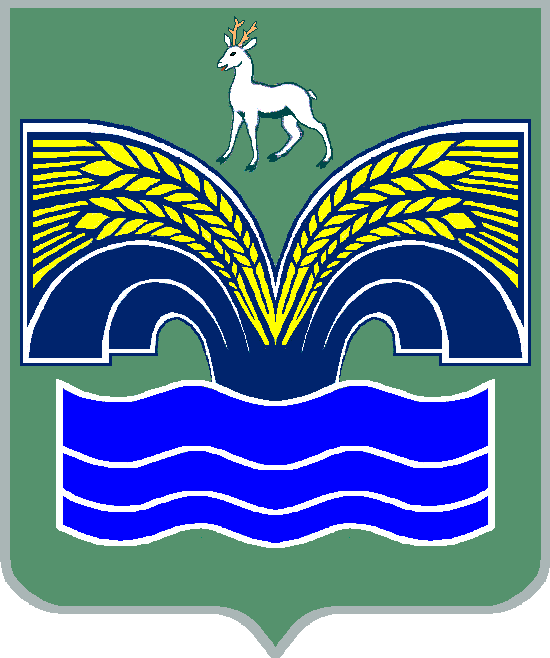 АДМИНИСТРАЦИЯСЕЛЬСКОГО ПОСЕЛЕНИЯ БОЛЬШАЯ РАКОВКАМУНИЦИПАЛЬНОГО РАЙОНА КРАСНОЯРСКИЙСАМАРСКОЙ ОБЛАСТИПОСТАНОВЛЕНИЕ от 29 августа 2019 года № 46О проведении публичных слушаний по проекту «О внесении изменений в Генеральный план сельского поселения Большая Раковка муниципального района Красноярский Самарской области, утвержденный решением собрания представителей сельского поселения Большая Раковка муниципального района Красноярский Самарской области от 12.12.2013 № 40»В целях соблюдения права человека на благоприятные условия жизнедеятельности, прав и законных интересов правообладателей земельных участков и объектов капитального строительства в соответствии  с частью 11 статьи 24, статьей 28 Градостроительного кодекса Российской Федерации, руководствуясь статьей 28 Федерального закона от 06.10.2003 № 131-ФЗ «Об общих принципах организации местного самоуправления в Российской Федерации», Уставом сельского поселения Большая Раковка  муниципального района Красноярский Самарской области, главой 3 Порядка организации  и проведения публичных слушаний в сфере градостроительной деятельности сельского поселения Большая Раковка муниципального района Красноярский Самарской области, утвержденного решением Собрания представителей сельского поселения Большая Раковка муниципального района Красноярский Самарской области от 22.06.2018 № 25, постановляю:1. Провести на территории сельского поселения Большая Раковка муниципального района Красноярский Самарской области публичные слушания по проекту решения Собрания представителей сельского поселения Большая Раковка муниципального района Красноярский Самарской области «О внесении изменений в Генеральный план сельского поселения Большая Раковка муниципального района Красноярский Самарской области, утвержденный решением собрания представителей сельского поселения Большая Раковка муниципального района Красноярский Самарской области от 12.12.2013 № 40» (далее – проект). Информационные материалы к проекту состоят из проекта Решения Собрания представителей сельского поселения Большая Раковка муниципального района Красноярский Самарской области «О внесении изменений в Генеральный план сельского поселения Большая Раковка муниципального района Красноярский Самарской области, утвержденный решением собрания представителей сельского поселения Большая Раковка муниципального района Красноярский Самарской области от 12.12.2013 № 40» с приложениями.2. Срок проведения публичных слушаний по проекту – с 02.09.2019 года по 01. 10.2019 года.3. Срок проведения публичных слушаний исчисляется с момента оповещения жителей поселения о времени и месте их проведения, а также опубликования проекта до дня опубликования заключения о результатах публичных слушаний.4. Органом, уполномоченным на организацию и проведение публичных слушаний в соответствии с настоящим постановлением, является Администрация сельского поселения Большая Раковка муниципального района Красноярский Самарской области (далее – Администрация поселения). Публичные слушания проводятся в соответствии с главой 3 Порядка организации и проведения публичных слушаний в сфере градостроительной деятельности сельского поселения Большая Раковка муниципального района Красноярский Самарской области, утвержденного решением Собрания представителей сельского поселения Большая Раковка муниципального района Красноярский Самарской области от 22.06.2018 № 25. Представление участниками публичных слушаний предложений и замечаний по проекту, а также их учет осуществляется в соответствии с главой 3 Порядка организации и проведения публичных слушаний в сфере градостроительной деятельности сельского поселения Большая Раковка муниципального района Красноярский Самарской области, утвержденного решением Собрания представителей сельского поселения Большая Раковка муниципального района Красноярский Самарской области от 22.06.2018 № 25.6. Место проведения публичных слушаний (место проведения экспозиции проекта) в сельском поселении Большая Раковка муниципального района Красноярский Самарской области: 446381 Самарская область, Красноярский район, с. Большая Раковка, ул. Комсомольская, д. 73. Датой открытия экспозиции считается дата опубликования проекта и его размещения на официальном сайте Администрации в сети «Интернет» в порядке, установленном п. 1 ч. 8 ст. 5.1 ГрК РФ. Экспозиция проводится в срок до даты окончания публичных слушаний. Посещение экспозиции возможно в рабочие дни с 10.00 до 17.00. 7. Собрания участников публичных слушаний по проекту состоятся в каждом населенном пункте сельского поселения Большая Раковка муниципального района Красноярский Самарской области по адресам: в селе Большая Раковка – «06» сентября  2019 года в 14 час.  по адресу: с. Большая Раковка, ул. Комсомольская, д. 75в пос. Труд –  «04» сентября 2019 года в 14 час. по адресу: п. Труд, ул. Озерная,  около д. 1;8. Администрации поселения в целях доведения до населения информации о содержании проекта обеспечить организацию выставок, экспозиций демонстрационных материалов проекта в месте проведения публичных слушаний (проведения экспозиции проекта) и в местах проведения собраний участников публичных слушаний по проекту.9. Прием замечаний и предложений от участников публичных слушаний, жителей поселения и иных заинтересованных лиц по проекту осуществляется по адресу, указанному в пункте 6 настоящего постановления в рабочие дни с 10 часов до 19 часов. Замечания и предложения могут быть внесены: 1) в письменной или устной форме в ходе проведения собраний участников публичных слушаний; 2) в письменной форме в адрес организатора публичных слушаний; 3) посредством записи в книге (журнале) учета посетителей экспозиции проекта, подлежащего рассмотрению на публичных слушаниях.10. Прием замечаний и предложений от участников публичных слушаний, жителей поселения и иных заинтересованных лиц по проекту прекращается  24.10. 2019 года.11. Назначить лицом, ответственным за ведение протокола публичных слушаний по проекту,  специалиста 1 категории администрации сельского поселения  Большая Раковка  Садовник Ольгу Ивановну.12. Назначить лицом, ответственным за ведение протоколов собраний участников публичных слушаний по проекту, специалиста 1 категории администрации сельского поселения  Большая Раковка  Садовник Ольгу Ивановну. 13. Администрации поселения в целях заблаговременного ознакомления жителей поселения и иных заинтересованных лиц с проектом обеспечить:официальное опубликование проекта в газете «Красноярский вестник»;размещение проекта на официальном сайте Администрации муниципального района Красноярский Самарской области в информационно-коммуникационной сети «Интернет» http://www.kryaradm.ru;- беспрепятственный доступ к ознакомлению с проектом в здании Администрации поселения (в соответствии с режимом работы Администрации поселения).14. Настоящее постановление является оповещением о начале публичных слушаний и подлежит опубликованию в газете «Красноярский вестник» и на официальном сайте Администрации муниципального района Красноярский Самарской области  в информационно-коммуникационной сети «Интернет» http://www.kryaradm.ru .15. В случае, если настоящее постановление будет опубликовано позднее календарной даты начала публичных слушаний, указанной в пункте 2 настоящего постановления, то дата начала публичных слушаний исчисляется со дня официального опубликования настоящего постановления. При этом установленные в настоящем постановлении календарная дата, до которой осуществляется прием замечаний и предложений от участников публичных слушаний, жителей поселения и иных заинтересованных лиц, а также дата окончания публичных слушаний переносятся на соответствующее количество дней.                       И.П.Антропов                         
   Глава сельского поселения Большая Раковка